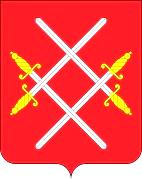 АДМИНИСТРАЦИЯ РУЗСКОГО ГОРОДСКОГО ОКРУГАМОСКОВСКОЙ ОБЛАСТИПОСТАНОВЛЕНИЕот ______________________ №_______О внесении изменений в муниципальную программу Рузского городского округа «Спорт», утвержденную постановлением Администрации Рузского городского округа от 31.10.2019 № 5184 (в редакции от 31.12.2019 № 6108, от 13.04.2020 № 1159, от 30.06.2020 № 1871, от 30.09.2020 № 3021)В соответствии с Бюджетным кодексом Российской Федерации, Федеральным законом от 06.10.2003 № 131-ФЗ «Об общих принципах организации местного самоуправления в Российской Федерации», постановлением Правительства Московской области от 25.10.2016 № 786/39 «Об утверждении государственной программы Московской области «Спорт Подмосковья», постановлением  Администрации  Рузского городского округа от 28.10.2019 № 5093 «Об утверждении Порядка разработки и реализации муниципальных программ Рузского городского округа», постановлением Администрации Рузского городского округа от 10.12.2020  № 3991 «Об утверждении перечня муниципальных программ Рузского городского округа, вступающих в действие 01.01.2020», руководствуясь Уставом Рузского городского округа, Администрация Рузского городского округа постановляет:Муниципальную программу Рузского городского округа «Спорт» утвержденную постановлением Администрации Рузского городского округа от 31.10.2019 № 5184 (в редакции от 31.12.2019 № 6108, от 13.04.2020 № 1159, от 30.06.2020 № 1871, от 30.09.2020 № 3021), изложить в новой редакции (прилагается).   Разместить настоящее постановление на официальном сайте Рузского городского округа в сети «Интернет».Контроль за исполнением настоящего постановления возложить на Первого Заместителя Главы Администрации Рузского городского округа Пеняева. Ю.А.Глава городского округа	                                                         Н.Н. Пархоменко			       	              Приложение к постановлению		Администрации Рузского городского округаМосковской области		от "___"________________2020г. № _________МУНИЦИПАЛЬНАЯ ПРОГРАММА РУЗСКОГО ГОРОДСКОГО ОКРУГА"СПОРТ"1. ПАСПОРТ МУНИЦИПАЛЬНОЙ ПРОГРАММЫ РУЗСКОГО ГОРОДСКОГО ОКРУГА"СПОРТ"1. Общая характеристика сферы реализации муниципальной программы (подпрограммы), в том числе формулировка основных проблем в указанной сфере, описание цели муниципальной программы
Физическая культура, являясь одной из граней общей культуры, во многом определяет поведение человека в учебе, на производстве, в быту, в общении, способствует решению социально-экономических, воспитательных и оздоровительных задач.
В физкультурно-спортивной сфере через многообразие ее организационных форм максимально сбалансированы и приближены личные и общественные интересы, она способствует долголетию человека, сплочению семьи, формированию здорового, морально-психологического климата в различных социально-демографических группах и в стране в целом, снижению травматизма, заболеваемости.
В целом к числу приоритетных направлений развития физической культуры и спорта следует отнести:
- вовлечение граждан, прежде всего детей и молодежи, в регулярные занятия физической культурой и спортом;
- повышение количества и доступности объектов спорта (строительство, реконструкция, модернизация), в том числе для лиц с ограниченными возможностями здоровья и инвалидов; 
- совершенствование системы подготовки спортивного резерва.
Цели муниципальной политики в областях реализации Муниципальной программы физическая культура и спорт определены в Концепции долгосрочного социально-экономического развития Российской Федерации на период до 2020 года, утвержденной распоряжением Правительства Российской Федерации от 17.11.2008 № 1662-р,  а также в ряде иных нормативных правовых актах Российской Федерации и Московской области: Федеральном законе от 04.12.2007 № 329-ФЗ "О физической культуре и спорте в Российской Федерации",  Законе Московской области № 226/2008-ОЗ "О физической культуре и спорте в Московской области".
В целом к числу приоритетных направлений развития физической культуры и спорта следует отнести:
- вовлечение граждан, прежде всего детей и молодежи, в регулярные занятия физической культурой и спортом;
- повышение количества и доступности объектов спорта, в том числе для лиц с ограниченными возможностями здоровья и инвалидов; установка ограждений, приобретение основных средств для футбольного поля;
- усиление конкурентоспособности муниципального спорта на областных соревнованиях. 
В рамках работы по заявленным выше приоритетным направлениям развития подведомственных отраслей предполагается уделить особое внимание решению следующих вопросов:
- повышению охвата населения массовыми физкультурно-спортивными мероприятиями;
- увеличению числа и повышению уровня доступности спортивных объектов;
- повышению эффективности подготовки спортивного резерва, в том числе кадрового обеспечения данной работы;
- дальнейшее развитие спорта инвалидов и лиц с ограниченными возможностями здоровья.
В настоящее время имеется ряд проблем, влияющих на развитие физической культуры и спорта, требующих неотложного решения, в том числе:
- несоответствие уровня материальной базы и инфраструктуры физической культуры и спорта, а также их моральный и физический износ, задачам развития массового спорта в стране.2. Прогноз развития соответствующей сферы реализации муниципальной программы (подпрограммы), включая возможные варианты решения проблемы, оценку преимуществ и рисков, возникающих при выборе различных вариантов решения проблемы
Основными результатами реализации муниципальной программы станут:
В сфере физической культуры и спорта: обеспечение возможностей жителям Рузского городского округа систематически заниматься физической культурой и спортом, в том числе:
- увеличение числа жителей Рузского городского округа, вовлеченных в систематические занятия физической культурой и спортом, к 2022 года до 27 777  человек ;
- Доля учащихся и студентов, систематически занимающихся физической культурой и спорта, в общей численности учащихся и студентов к 2022 году до 87 %;
Подробное описание результатов и влияния изменения объемов финансирования на степень выполнения запланированных результатов приведены в соответствующих подпрограммах Муниципальной программы.
Решение основных  задач в сфере физической культуры и спорта городского округа позволит достичь планируемых целевых значений показателей за счет комплексного подхода в их решении и оптимального планирования ресурсов на реализацию необходимых мероприятий по заданным параметрам задач подпрограмм.
Также не стоит забывать, что использование программно-целевого метода не гарантирует отсутствие определенных рисков в ходе реализации Программы под воздействием различных факторов.
Возможные риски, которые могут возникнуть при реализации Программы:
- снижение объемов финансирования мероприятий Программы вследствие изменения прогнозируемых объемов доходов бюджета городского округа или неполное предоставление средств из запланированных источников;
- невыполнение целевых значений показателей результативности Программы к 2024 году;
- невыполнение мероприятий в установленные сроки по причине несогласованности действий заказчиков подпрограммы и исполнителей мероприятий подпрограммы;
Во избежание появления подобных рисков заказчик Программы организует мониторинг реализации подпрограмм и на основе его результатов вносит необходимые предложения координатору Программы для принятия соответствующих решений, в том числе по корректировке параметров Программы.
Минимизация рисков недофинансирования из бюджетных и других запланированных источников осуществляется путем  ежегодного пересмотра прогнозных показателей доходов бюджета городского округа, учтенных при формировании финансовых параметров Программы, анализа и оценки результатов реализации мероприятий подпрограмм в ходе их исполнения.3. Перечень подпрограмм и краткое их описание
В состав муниципальной программы входят следующие подпрограммы:
Подпрограмма I "Развитие физической культуры и спорта". Подпрограмма направлена на обеспечение динамичного развития сферы физической культуры и спорта и содержит описание конкретных шагов, способствующих вовлечению жителей региона в систематические занятия физической культурой и спортом, созданию условий для занятий спортом инвалидов и лиц с ограниченными возможностями здоровья, развитию спортивной инфраструктуры региона, совершенствованию системы социальной поддержки спортсменов, тренеров и специалистов, работающих в сфере физической культуры и спорта. Создание условий по формированию у молодежи потребностей к занятию физической культурой и спортом, здоровому образу жизни, а также развитию физической культуры и спорта . Создание благоприятной среды для укрепления здоровья населения путем развития инфраструктуры спорта.  Популяризация массового спорта. Приобщение различных слоев населения к регулярным занятиям физической культурой и спортом.
Подпрограмма III "Подготовка спортивного резерва". Подпрограмма направлена на обеспечение условий для развития на территории Рузского городского округа  спортивной школы.  Две основные задачи - воспитание здорового подрастающего поколения и подготовка резерва для спорта высших достижений.
Подпрограмма IV "Обеспечивающая подпрограмма". Подпрограмма направлена на повышение эффективности управления муниципальными финансами и использования муниципального имущества при реализации муниципальной программы, развитие социального партнерства в деятельности Управление по физической культуре, спорту, молодежной политике Администрации Рузского городского округа Московской области. В рамках работы по заявленным выше приоритетным направлениям развития подведомственных отраслей предполагается уделить особое внимание решению следующих вопросов:
- повышению охвата населения массовыми физкультурно-спортивными мероприятиями;
- увеличению числа и повышению уровня доступности спортивных объектов в первую очередь в  Рузском городском округе, имеющих  обеспеченность спортивными сооружениями.4. Обобщенная характеристика основных мероприятий с обоснованием необходимости их осуществления
Подпрограмма I "Развитие физической культуры и спорта" предусматривается реализация следующих основных мероприятий:
1. Обеспечение условий для развития на территории муниципального образования физической культуры, школьного спорта и массового спорта, включающее в себя:
1.1. Расходы на обеспечение деятельности (оказание услуг) муниципальных учреждений в области физической культуры и спорта;
1.2. Капитальный ремонт, техническое переоснащение и благоустройство территорий учреждений физкультуры и спорта;
1.3. Организация проведения официальных физкультурно-оздоровительных и спортивных мероприятий;
2. Реализацию Федерального проекта "Спорт – норма жизни" , включающее в себя:
2.1. Оснащение объектов спортивной инфраструктуры спортивно-технологическим оборудованием;
2.2. Подготовка основания, приобретение и установка плоскостных спортивных сооружений в Рузском городском округе Московской области;
2.3. Проведение капитального ремонта объектов физической культуры и спорта, находящихся в собственности Рузского городского округа Московской области;
2.4. Поддержка некоммерческих организаций, не являющихся государственными (муниципальными) учреждениями, на реализацию проектов в сфере физической культуры и спорта.
Подпрограмма III "Подготовка спортивного резерва" предусматривается реализация следующих основных мероприятий:
1.  Подготовка спортивных сборных команд, включающее в себя:
1.1. Расходы на обеспечение деятельности (оказание услуг) муниципальных учреждений по подготовке спортивных команд и спортивного резерва;
1.2. Обеспечение членов спортивных сборных команд Рузского городского округа Московской области спортивной экипировкой.
2. Реализацию Федерального проекта "Спорт – норма жизни", включающее в себя:
2.1. Приобретение спортивного оборудования и инвентаря для приведения организаций спортивной подготовки в нормативное состояние;
2.2. Обеспечение уровня финансирования организаций, осуществляющих спортивную подготовку в соответствии с требованиями федеральных стандартов спортивной подготовки.
Подпрограмма IV "Обеспечивающая подпрограмма" предусматривается реализация следующих основных мероприятий:
1. "Создание условий для реализации полномочий органов власти", включающее в себя:
1.1. Обеспечение деятельности органов местного самоуправления.5. Перечень приоритетных проектов, реализуемых в рамках муниципальной программы, с описанием целей и механизмов реализации
Одним из важных направлений в Рузском городском округе является реализация Федерального проекта "Спорт - норма жизни", заключающийся в создании для всех категорий и групп населения условий для занятий физической культурой и спортом, массовым спортом, в том числе повышение уровня обеспеченности населения объектами спорта, а также подготовка спортивного резерва. Основная цель – увеличение доли граждан, систематически занимающихся физической культурой и спортом путем мотивации населения, активизации спортивно-массовой работы на всех уровнях и в корпоративной среде, в том числе вовлечения в подготовку и выполнение нормативов Всероссийского физкультурно-спортивного комплекса "Готов к труду и обороне", а также подготовки спортивного резерва и развития спортивной инфраструктуры.  Для достижения данной цели необходимо создать для всех категорий и групп населения условий для занятий физической культурой и спортом, массовым спортом, в том числе повышение уровня обеспеченности населения объектами спорта, и подготовка спортивного резерва.6. Концептуальные направления реформирования, модернизации, преобразования отдельных сфер социально-экономического развития Рузского городского округа Московской области
Реализация подпрограммы направлена на создание условий, ориентирующих граждан на здоровый образ жизни, в том числе на занятия физической культурой и спортом, развитие спортивной инфраструктуры и подготовки спортивного резерва Рузского городского округа, что влечет за собой привлечение к систематическим занятиям физической культурой и спортом и приобщить к здоровому образу жизни большинство населения Рузского городского округа, что в конечном счете положительно скажется на улучшении качества жизни.2. ПЛАНИРУЕМЫЕ РЕЗУЛЬТАТЫ РЕАЛИЗАЦИИ МУНИЦИПАЛЬНОЙ ПРОГРАММЫ РУЗСКОГО ГОРОДСКОГО ОКРУГА"СПОРТ"3. МЕТОДИКА РАСЧЕТА ЗНАЧЕНИЙ ПЛАНИРУЕМЫХ РЕЗУЛЬТАТОВ МУНИЦИПАЛЬНОЙ ПРОГРАММЫ РУЗСКОГО ГОРОДСКОГО ОКРУГА "СПОРТ":4. ПАСПОРТ ПОДПРОГРАММЫ I"Развитие физической культуры и спорта"5. ПАСПОРТ ПОДПРОГРАММЫ III"Подготовка спортивного резерва"6. ПАСПОРТ ПОДПРОГРАММЫ IV"Обеспечивающая подпрограмма"7. ПЕРЕЧЕНЬ МЕРОПРИЯТИЙ МУНИЦИПАЛЬНОЙ ПРОГРАММЫ РУЗСКОГО ГОРОДСКОГО ОКРУГА"Спорт"8. Адресный перечень объектов строительства (реконструкции) муниципальной собственности Рузского городского округа, финансирование которых предусмотрено мероприятием Р5.2. Подготовка основания, приобретение и установка плоскостных спортивных сооружений в Рузском городском округе Московской области Подпрограммы I "Развитие физической культуры и спорта"Координатор муниципальной программыПервый Заместитель Главы администрации Рузского городского округа  Ю.А.ПеняевПервый Заместитель Главы администрации Рузского городского округа  Ю.А.ПеняевПервый Заместитель Главы администрации Рузского городского округа  Ю.А.ПеняевПервый Заместитель Главы администрации Рузского городского округа  Ю.А.ПеняевПервый Заместитель Главы администрации Рузского городского округа  Ю.А.ПеняевПервый Заместитель Главы администрации Рузского городского округа  Ю.А.ПеняевМуниципальный заказчик  муниципальной программыУправление по физической культуре, спорту, молодежной политике Администрации Рузского городского округа Московской областиУправление по физической культуре, спорту, молодежной политике Администрации Рузского городского округа Московской областиУправление по физической культуре, спорту, молодежной политике Администрации Рузского городского округа Московской областиУправление по физической культуре, спорту, молодежной политике Администрации Рузского городского округа Московской областиУправление по физической культуре, спорту, молодежной политике Администрации Рузского городского округа Московской областиУправление по физической культуре, спорту, молодежной политике Администрации Рузского городского округа Московской областиЦель муниципальной программыОбеспечение возможности жителям Московской области систематически заниматься физической культурой и спортом;
Подготовка спортивного резерва для спортивных сборных команд Московской области и спортивных сборных команд Российской Федерации путём формирования государственной системы подготовки спортивного резерва в Московской области;
Обеспечение эффективного финансового, информационного, методического и кадрового сопровождения деятельности. Обеспечение возможности жителям Московской области систематически заниматься физической культурой и спортом;
Подготовка спортивного резерва для спортивных сборных команд Московской области и спортивных сборных команд Российской Федерации путём формирования государственной системы подготовки спортивного резерва в Московской области;
Обеспечение эффективного финансового, информационного, методического и кадрового сопровождения деятельности. Обеспечение возможности жителям Московской области систематически заниматься физической культурой и спортом;
Подготовка спортивного резерва для спортивных сборных команд Московской области и спортивных сборных команд Российской Федерации путём формирования государственной системы подготовки спортивного резерва в Московской области;
Обеспечение эффективного финансового, информационного, методического и кадрового сопровождения деятельности. Обеспечение возможности жителям Московской области систематически заниматься физической культурой и спортом;
Подготовка спортивного резерва для спортивных сборных команд Московской области и спортивных сборных команд Российской Федерации путём формирования государственной системы подготовки спортивного резерва в Московской области;
Обеспечение эффективного финансового, информационного, методического и кадрового сопровождения деятельности. Обеспечение возможности жителям Московской области систематически заниматься физической культурой и спортом;
Подготовка спортивного резерва для спортивных сборных команд Московской области и спортивных сборных команд Российской Федерации путём формирования государственной системы подготовки спортивного резерва в Московской области;
Обеспечение эффективного финансового, информационного, методического и кадрового сопровождения деятельности. Обеспечение возможности жителям Московской области систематически заниматься физической культурой и спортом;
Подготовка спортивного резерва для спортивных сборных команд Московской области и спортивных сборных команд Российской Федерации путём формирования государственной системы подготовки спортивного резерва в Московской области;
Обеспечение эффективного финансового, информационного, методического и кадрового сопровождения деятельности. Перечень подпрограммПодпрограмма I "Развитие физической культуры и спорта" Подпрограмма I "Развитие физической культуры и спорта" Подпрограмма I "Развитие физической культуры и спорта" Подпрограмма I "Развитие физической культуры и спорта" Подпрограмма I "Развитие физической культуры и спорта" Подпрограмма I "Развитие физической культуры и спорта" Перечень подпрограммПодпрограмма III "Подготовка спортивного резерва" Подпрограмма III "Подготовка спортивного резерва" Подпрограмма III "Подготовка спортивного резерва" Подпрограмма III "Подготовка спортивного резерва" Подпрограмма III "Подготовка спортивного резерва" Подпрограмма III "Подготовка спортивного резерва" Перечень подпрограммПодпрограмма IV "Обеспечивающая подпрограмма"Подпрограмма IV "Обеспечивающая подпрограмма"Подпрограмма IV "Обеспечивающая подпрограмма"Подпрограмма IV "Обеспечивающая подпрограмма"Подпрограмма IV "Обеспечивающая подпрограмма"Подпрограмма IV "Обеспечивающая подпрограмма"Источники финансирования муниципальной программы, Расходы (тыс. рублей)Расходы (тыс. рублей)Расходы (тыс. рублей)Расходы (тыс. рублей)Расходы (тыс. рублей)Расходы (тыс. рублей)в том числе по годам:Всего2020 год2021 год2022 год2023 год2024 годСредства бюджета Московской области11 295,000,003 765,007 530,000,000,00Средства бюджета Рузского городского округа547 516,1297 715,0998 846,80117 618,54116 667,84116 667,84Внебюджетные средства0,000,000,000,000,000,00Всего, в том числе по годам:558 811,1297 715,09102 611,80125 148,54116 667,84116 667,84№ п/пПланируемые результаты реализации муниципальной программы Тип показателяЕдиница измеренияБазовое значение на начало реализации программы (подпрограммы)Планируемое значение  по годам реализацииПланируемое значение  по годам реализацииПланируемое значение  по годам реализацииПланируемое значение  по годам реализацииПланируемое значение  по годам реализацииНомер и название основного мероприятия в перечне мероприятий программы (подпрограммы)№ п/пПланируемые результаты реализации муниципальной программы Тип показателяЕдиница измеренияБазовое значение на начало реализации программы (подпрограммы)2020 год2021 год2022 год2023 год2024 годНомер и название основного мероприятия в перечне мероприятий программы (подпрограммы)1234567891011Подпрограмма I "Развитие физической культуры и спорта" Подпрограмма I "Развитие физической культуры и спорта" Подпрограмма I "Развитие физической культуры и спорта" Подпрограмма I "Развитие физической культуры и спорта" Подпрограмма I "Развитие физической культуры и спорта" Подпрограмма I "Развитие физической культуры и спорта" Подпрограмма I "Развитие физической культуры и спорта" Подпрограмма I "Развитие физической культуры и спорта" Подпрограмма I "Развитие физической культуры и спорта" Подпрограмма I "Развитие физической культуры и спорта" Подпрограмма I "Развитие физической культуры и спорта" 1.1.Макропоказатель – Доля жителей Рузского городского округа Московской области, систематически занимающихся физической культурой и спортом, в общей численности населения Рузского городского округа Московской областиУказ 204
Приоритетный показательПроцент40,543,645,148,551,755Относится к подпрограмме I "Развитие физической культуры и спорта"1.1.Доля детей и молодежи (возраст 3-29), систематически занимающихся физической культурой и спортом,  в общей численности детей и молодежиУказ 204Процент 9192939494,595Относится к подпрограмме I "Развитие физической культуры и спорта"1.1.Доля граждан среднего возраста(женщины: 30-54 года; мужчины: 30-59 лет), систематически занимающихся физической культурой и спортом, в общей численности граждан среднего возраста Указ 204Процент 2425,528,533,538,543Относится к подпрограмме I "Развитие физической культуры и спорта"1.1.Доля граждан старшего возраста (женщины: 55-79 лет; мужчины: 60-79 лет), систематически занимающихся физической культурой и спортом, в общей численности граждан старшего возрастаУказ 204процент1618202224,527Относится к подпрограмме I "Развитие физической культуры и спорта"1.1.Макропоказатель – Уровень обеспеченности граждан спортивными сооружениями исходя из единовременной пропускной способности объектов спорта Рузского городского округа Московской областиУказ 204
Приоритетный показатель,
 Национального проектапроцент60,0860,0860,0960,160,1160,12Относится к подпрограмме I "Развитие физической культуры и спорта"1.1.Макропоказатель –Доступные спортивные площадки. Доля спортивных площадок, управляемых в соответствии со стандартом их использованияРейтинг-50
приоритетный показательПроцент 7570100100100100Относится к подпрограмме I "Развитие физической культуры и спорта"1.1.Макропоказатель –Доля лиц с ограниченными возможностями здоровья и инвалидов, систематически занимающихся физической культурой и спортом, в общей численности указанной категории населения, проживающих в Рузском городском округе Московской областиотраслевой показательпроцент111515,51616,517Относится к подпрограмме I "Развитие физической культуры и спорта"1.1.Макропоказатель – Доля обучающихся и студентов, систематически занимающихся физической культурой и спортом, в общей численности обучающихся и студентовотраслевой показательпроцент818586878889Относится к подпрограмме I "Развитие физической культуры и спорта"1.1.Макропоказатель – Доля жителей Рузского городского округа Московской области, занимающихся в спортивных организациях, в общей численности детей и молодежи в возрасте 6-15 летотраслевой показательпроцент4747----Относится к подпрограмме I "Развитие физической культуры и спорта"1.1.Макропоказатель – Доля населения Рузского городского округа Московской области, занятого в экономике, занимающегося физической культурой и спортом, в общей численности населения, занятого в экономикеотраслевой показательпроцент25,328,928,92929,129,2Относится к подпрограмме I "Развитие физической культуры и спорта"1.1.Макропоказатель – Эффективность использования существующих объектов спорта (отношение фактической посещаемости к нормативной пропускной способности)показатель к ежегодному обращению Губернатора Московской областипроцент97,0099,6100100100100Относится к подпрограмме I "Развитие физической культуры и спорта"1.2Количество проведенных массовых, официальных физкультурных и спортивных мероприятийотраслевой показательединиц353535353535Основное мероприятие 011.3Доля жителей Рузского городского округа Московской области, выполнивших нормативы испытаний (тестов) Всероссийского комплекса "Готов к труду и обороне" (ГТО), в общей численности населения, принявшего участие в испытаниях (тестах)отраслевой показательпроцент30,330,630,931,231,331,4Основное мероприятие P51.4Доля обучающихся и студентов Рузского городского округа Московской области, выполнивших нормативы Всероссийского физкультурно-спортивного комплекса "Готов к труду и обороне" (ГТО), в общей численности обучающихся и студентов, принявших участие в сдаче нормативов Всероссийского физкультурно-спортивного комплекса "Готов к труду и обороне" (ГТО)отраслевой показательпроцент50,350,650,951,251,551,8Основное мероприятие P51.5Количество объектов физической культуры и спорта, на которых произведена модернизация материально-технической базы путем проведения капитального ремонта и технического переоснащения в Рузском городском округе Московской областиотраслевой показательединиц-00000Основное мероприятие 081.6Количество установленных (отремонтированных, модернизированных) плоскостных спортивных сооружений в Рузском городском округе Московской областиПоказатель Национального проектаединиц101500Основное мероприятие P51.7Количество поставленных в Рузский городской округ Московской области искусственных покрытий для футбольных полей, созданных при организациях спортивной подготовки (в рамках оснащения объектов спортивной инфраструктуры спортивно-технологическим оборудованием)показатель к соглашению, заключенному с федеральным органом исполнительной властиединиц ------Основное мероприятие P5Подпрограмма III "Подготовка спортивного резерва" Подпрограмма III "Подготовка спортивного резерва" Подпрограмма III "Подготовка спортивного резерва" Подпрограмма III "Подготовка спортивного резерва" Подпрограмма III "Подготовка спортивного резерва" Подпрограмма III "Подготовка спортивного резерва" Подпрограмма III "Подготовка спортивного резерва" Подпрограмма III "Подготовка спортивного резерва" Подпрограмма III "Подготовка спортивного резерва" Подпрограмма III "Подготовка спортивного резерва" Подпрограмма III "Подготовка спортивного резерва" 3.1.Макропоказатель – Доля занимающихся по программам спортивной подготовки в организациях ведомственной принадлежности физической культуры и спорта в общем количестве занимающихся в организациях ведомственной принадлежности физической культуры и спортаУказ 204процент84,487,590,693,796,8100Относится к подпрограмме III "Подготовка спортивного резерва"3.2.Доля организаций, оказывающих услуги по спортивной подготовке в соответствии с федеральными стандартами спортивной подготовки, в общем количестве организаций в сфере физической культуры и спорта Рузского городского округа Московской области, в том числе для лиц с ограниченными возможностями здоровья и инвалидов Показатель к соглашению, заключенному с федеральным органом исполнительной властипроцент95100100100100100Основное мероприятие 013.8.Доля систематически занимающихся видом спорта "футбол" в общем количестве систематически занимающихся по всем видам спорта в муниципальных образованиях Московской областиотраслевой показательпроцент12,4512,4612,4712,4812,4912,5Основное мероприятие P5п/пНаименование показателейЕдиница измеренияМетодика расчета показателяИсточник данныхПодпрограмма I "Развитие физической культуры и спорта" Подпрограмма I "Развитие физической культуры и спорта" Подпрограмма I "Развитие физической культуры и спорта" Подпрограмма I "Развитие физической культуры и спорта" Подпрограмма I "Развитие физической культуры и спорта" 1.1.Макропоказатель – Доля жителей Рузского городского округа Московской области, систематически занимающихся физической культурой и спортом, в общей численности населения Рузского городского округа Московской областиПроцентДжсз = (Чз / Чн1) x 100%, где:
Джсз – доля жителей Рузского городского округа Московской области, систематически занимающихся физической культурой и спортом, в общей численности населения Рузского городского округа Московской области;
Чз – численность занимающихся физической культурой и спортом;
Чн1 – численность населения Рузского городского округа Московской области в возрасте 3 – 79 лет по данным Федеральной службы государственной статистикиЕжегодное государственное статистическое наблюдение, форма № 1-ФК (утверждена приказом Росстата от 27.03.2019 № 172 "Об утверждении формы федерального статистического наблюдения с указаниями по её заполнению для организации министерством спорта Российской Федерации федерального статистического наблюдения в сфере физической культуры и спорта"), раздел II "Физкультурно-оздоровительная работа"1.2.Доля детей и молодежи (возраст 3-29), систематически занимающихся физической культурой и спортом,  в общей численности детей и молодежипроцентДз=Чз/Чн*100, где: 
Дз – доля детей и молодежи (возраст 3-29 лет), систематически занимающихся физической культурой и спортом, в общей численности детей и молодежи;
Чз – численность детей и молодёжи (3-29 лет), занимающихся физической культурой и спортом, в соответствии с данными федерального статистического наблюдения по форме      № 1-ФК "Сведения о физической культуре и спорте";
Чн – численность детей и молодёжи (3-29 лет) по данным Федеральной службы государственной статистикиЕжегодное государственное статистическое наблюдение, форма № 1-ФК (утверждена приказом Росстата от 27.03.2019 № 172 "Об утверждении формы федерального статистического наблюдения с указаниями по её заполнению для организации министерством спорта Российской Федерации федерального статистического наблюдения в сфере физической культуры и спорта"), раздел II "Физкультурно-оздоровительная работа"1.3.Доля граждан среднего возраста(женщины: 30-54 года; мужчины: 30-59 лет), систематически занимающихся физической культурой и спортом, в общей численности граждан среднего возраста процентДз=Чз/Чн *100, где: 
Дз – доля граждан среднего возраста (женщины: 30-54 года; мужчины: 30-59 лет), систематически занимающихся физической культурой и спортом, в общей численности граждан среднего возраста;
Чз – численность граждан среднего возраста (30-54 лет – женщины, 30-59 лет – мужчины), занимающихся физической культурой и спортом, в соответствии с данными федерального статистического наблюдения по форме №1-ФК "Сведения о физической культуре и спорте";
Чн – численность граждан среднего возраста (30-54 лет – женщины, 30-59 лет – мужчины) по данным Федеральной службы государственной статистикиЕжегодное государственное статистическое наблюдение, форма № 1-ФК (утверждена приказом Росстата от 27.03.2019 № 172 "Об утверждении формы федерального статистического наблюдения с указаниями по её заполнению для организации министерством спорта Российской Федерации федерального статистического наблюдения в сфере физической культуры и спорта"), раздел II "Физкультурно-оздоровительная работа"1.4.Доля граждан старшего возраста (женщины: 55-79 лет; мужчины: 60-79 лет), систематически занимающихся физической культурой и спортом, в общей численности граждан старшего возрастапроцентДз=Чз/Чн*100, где: 
Дз – доля граждан старшего возраста (женщины: 55-79 лет; мужчины: 60-79 лет), систематически занимающихся физической культурой и спортом, в общей численности граждан старшего возраста;
Чз – численность граждан старшего возраста (55-79 лет – женщины; 60-79 лет – мужчины), занимающихся физической культурой и спортом, в соответствии с данными федерального статистического наблюдения по форме №1-ФК "Сведения о физической культуре и спорте";
Чн – численность граждан старшего возраста (55-79 лет – женщины; 60-79 лет – мужчины) по данным Федеральной службы государственной статистикиЕжегодное государственное статистическое наблюдение, форма № 1-ФК (утверждена приказом Росстата от 27.03.2019 № 172 "Об утверждении формы федерального статистического наблюдения с указаниями по её заполнению для организации министерством спорта Российской Федерации федерального статистического наблюдения в сфере физической культуры и спорта"), раздел II "Физкультурно-оздоровительная работа"1.5.Макропоказатель – Уровень обеспеченности граждан спортивными сооружениями исходя из единовременной пропускной способности объектов спорта Рузского городского округа Московской областипроцентЕПС = ЕПСфакт / ЕПСнорм х 100, где:
ЕПС – уровень обеспеченности спортивными сооружениями, исходя из единовременной пропускной способности объектов спорта Рузского городского округа Московской области;
ЕПСфакт – единовременная пропускная способность имеющихся спортивных сооружений в соответствии с данными федерального статистического наблюдения по форме № 1-ФК;
ЕПСнорм – необходимая нормативная единовременная пропускная способность спортивных сооруженийЕжегодное государственное статистическое наблюдение, форма № 1-ФК (утверждена приказом Росстата от 27.03.2019 № 172 "Об утверждении формы федерального статистического наблюдения с указаниями по её заполнению для организации министерством спорта Российской Федерации федерального статистического наблюдения в сфере физической культуры и спорта"), раздел III "Спортивная инфраструктура"1.6.Доступные спортивные площадки. Доля спортивных площадок, управляемых в соответствии со стандартом их использованияпроцентВ соответствии с приказом министра физической культуры и спорта Рузского городского округа Московской области от 31.01.2019 № 24-15-П1.7.Доля лиц с ограниченными возможностями здоровья и инвалидов, систематически занимающихся физической культурой и спортом, в общей численности указанной категории населения, проживающих в Рузском городском округе Московской областиПроцентДи = Чзи / (Чни – Чнп) x 100, где:Ди – доля лиц с ограниченными возможностями здоровья и инвалидов, систематически занимающихся физической культурой и спортом, в общей численности указанной категории населения, проживающих в Рузском городском округе Московской области;Чзи – численность лиц с ограниченными возможностями здоровья и инвалидов, систематически занимающихся физической культурой и спортом, проживающих в Рузском городском округе Московской области, согласно данным федерального статистического наблюдения по форме № 3-АФК;Чни – численность жителей Рузского городского округа Московской области с ограниченными возможностями здоровья и инвалидов;Чнп – численность жителей Рузского городского округа Московской области с ограниченными возможностями здоровья и инвалидов, имеющих противопоказания для занятий физической культурой и спортомЕжегодное федеральное статистическое наблюдение по форме № 3-АФК (утверждена приказом Росстата от 08.10.2018 № 603 "Об утверждении статистического инструментария для организации Министерством спорта Российской Федерации федерального статистического наблюдения за деятельностью учреждений по адаптивной физической культуре и спорту"), раздел II "Физкультурно-оздоровительная работа"1.8.Макропоказатель – Доля обучающихся и студентов, систематически занимающихся физической культурой и спортом, в общей численности обучающихся и студентовПроцент% Дс = Чз / Чн x 100%, где:
Дс – доля обучающихся и студентов, систематически занимающихся физической культурой и спортом, в общей численности обучающихся и студентов;
Чз – численность занимающихся физической культурой и спортом в возрасте 6-29 лет в соответствии с Федеральным планом статистических работ, утвержденным распоряжением Правительства Российской Федерации от 06.05.2008 № 671-р;
Чн – численность населения в возрасте 6-29 лет по данным Федеральной службы государственной статистикиЕжегодное государственное статистическое наблюдение, форма № 1-ФК (утверждена приказом Росстата от 27.03.2019 № 172 "Об утверждении формы федерального статистического наблюдения с указаниями по её заполнению для организации министерством спорта Российской Федерации федерального статистического наблюдения в сфере физической культуры и спорта"), раздел II "Физкультурно-оздоровительная работа"1.9.Макропоказатель – Доля жителей Рузского городского округа Московской области, занимающихся в спортивных организациях, в общей численности детей и молодежи в возрасте 6-15 летПроцентДдз = Дз / До x 100%, где:
Ддз – доля жителей Рузского городского округа Московской области, занимающихся в спортивных организациях, в общей численности детей и молодежи в возрасте 6-15 лет;
Дз – количество детей и молодежи в возрасте 6-15 лет, занимающихся в специализированных спортивных организациях, согласно данным государственной статистики, отражаемым в форме статистической отчетности № 1-ФК;
До – общее количество граждан Рузского городского округа Московской области в возрасте от 6 до 15 лет согласно данным государственной статистикиЕжегодное государственное статистическое наблюдение, форма № 1-ФК (утверждена приказом Росстата от 27.03.2019 № 172 "Об утверждении формы федерального статистического наблюдения с указаниями по её заполнению для организации министерством спорта Российской Федерации федерального статистического наблюдения в сфере физической культуры и спорта"), раздел II "Физкультурно-оздоровительная работа"1.10.Макропоказатель – Доля населения Рузского городского округа Московской области, занятого в экономике, занимающегося физической культурой и спортом, в общей численности населения, занятого в экономикеПроцентДт = Чзт / Чнт x 100, где:
Дт – доля населения Рузского городского округа Московской области, занимающегося физической культурой и спортом по месту работы;
Чзт – численность граждан, занимающихся физической культурой и спортом по месту работы, согласно данным регионального статистического наблюдения по форме № 1-ФК (пункт 47.1 Федерального плана статистических работ);
Чнт – численность населения Рузского городского округа Московской области, занятого в экономике, по данным региональной службы государственной статистикиЕжегодное государственное статистическое наблюдение, форма № 1-ФК (утверждена приказом Росстата от 27.03.2019 № 172 "Об утверждении формы федерального статистического наблюдения с указаниями по её заполнению для организации министерством спорта Российской Федерации федерального статистического наблюдения в сфере физической культуры и спорта"), раздел II "Физкультурно-оздоровительная работа"1.11.Макропоказатель – Эффективность использования существующих объектов спорта (отношение фактической посещаемости к нормативной пропускной способности)ПроцентУз = Фз / Мс x 100%, где:
Уз – эффективность использования существующих объектов спорта (отношение фактической посещаемости к нормативной пропускной способности);
Фз – фактическая годовая загруженность спортивного сооружения в отчетном периоде согласно данным государственного статистического наблюдения;
Мс – годовая мощность спортивного сооружения в отчетном периоде согласно данным государственного Ежегодное государственное статистическое наблюдение, форма № 1-ФК (утверждена приказом Росстата от 27.03.2019 № 172 "Об утверждении формы федерального статистического наблюдения с указаниями по её заполнению для организации министерством спорта Российской Федерации федерального статистического наблюдения в сфере физической культуры и спорта"), раздел III "Спортивные сооружения";
2017 год – информация с учетом загрузки 11 пилотных объектов спорта и объектов спорта 3 муниципальных районов в рамках реализации приоритетного проекта "Эффективное управление объектами спорта. Загрузка";
2018 год – данные приоритетного       проекта "Эффективное управление объектами спорта. Загрузка"1.12Количество проведенных массовых, официальных физкультурных и спортивных мероприятийединицКм = Кмо +Кмп, где: 
Км - количество проведенных массовых, официальных физкультурных и спортивных мероприятий,  
Кмо - количество мероприятий, согласно календарного плана спортивно-массовых мероприятий Рузского городского округа,  
Кмп - количество мероприятий, организованных учреждением в сфере физической культуры и спорта.Форма федерального статитического наблюдения № 1-ГМУ " Сведения о предоставлении государственных(муниципальных) услуг; Календарь спортивно-массовых и физкультурных мероприятий1.13.Доля жителей Рузского городского округа Московской области, выполнивших нормативы испытаний (тестов) Всероссийского комплекса "Готов к труду и обороне" (ГТО), в общей численности населения, принявшего участие в испытаниях (тестах)ПроцентДнвн = Чнвн / Чнсн x 100%, где:Днвн – доля жителей Рузского городского округа Московской области, выполнивших нормативы;Чнвн – численность жителей Рузского городского округа Московской области, выполнивших нормативы;Чнсн – численность жителей Рузского городского округа Московской области, принявших участие в сдаче нормативовФорма федерального статистического наблюдения № 2-ГТО "Сведения о       реализации Всероссийского физкультурно-спортивного комплекса "Готов к труду и обороне" (ГТО)" (утверждена приказом Росстата от 17.08.2017 № 536 "Об утверждении статистического инструментария для организации Министерством спорта Российской Федерации федерального статистического наблюдения за реализацией Всероссийского физкультурно-спортивного комплекса "Готов к труду и обороне" (ГТО)")1.14.Доля обучающихся и студентов Рузского городского округа Московской области, выполнивших нормативы Всероссийского физкультурно-спортивного комплекса "Готов к труду и обороне" (ГТО), в общей численности обучающихся и студентов, принявших участие в сдаче нормативов Всероссийского физкультурно-спортивного комплекса "Готов к труду и обороне" (ГТО)ПроцентДусвн = Чусвн / Чуссн x 100%, где:
Дусвн – доля обучающихся и студентов Рузского городского округа Московской области, выполнивших нормативы, в общем числе обучающихся и студентов, принявших участие в сдаче нормативов;
Чусвн – число обучающихся и студентов Рузского городского округа Московской области, выполнивших нормативы;
Чуссн – число обучающихся и студентов Рузского городского округа Московской области, принявших участие в сдаче нормативовФорма федерального статистического наблюдения № 2-ГТО "Сведения о реализации Всероссийского физкультурно-спортивного комплекса "Готов к труду и обороне" (ГТО)" (утверждена приказом Росстата от 17.08.2017 № 536 "Об утверждении статистического инструментария для организации Министерством спорта Российской Федерации федерального статистического наблюдения за реализацией Всероссийского физкультурно-спортивного комплекса "Готов к труду и обороне" (ГТО)")1.15.Количество объектов физической культуры и спорта, на которых произведена модернизация материально-технической базы путем проведения капитального ремонта и технического переоснащения в Рузском городском округе Московской областиединицаКм
Км - количество объектов физической культуры и спорта, на которых произведена модернизация материально-технической базы путем проведения капитального ремонта и технического переоснащения, в Рузском городском округе Московской области;Отчет об использовании субсидий, предоставляемых из бюджета Московской области бюджетам муниципальных образований Московской области (форма утверждена постановлением Правительства Московской области от 25.10.2016 № 786/39 "Об утверждении государственной программы Московской области "Спорт Подмосковья")1.16.Количество установленных (отремонтированных, модернизированных) плоскостных спортивных сооружений в Рузском городском округе Московской областиединицаКу = Кув + Куусп + Кумхп + Куф, где:
Ку – количество установленных (отремонтированных, модернизированных) плоскостных спортивных сооружений в Рузском городском округе Московской области;
Кув – количество установленных площадок для занятий силовой гимнастикой (воркаут) в Рузском городском округе Московской области;
Куусп – количество установленных универсальных спортивных площадок в Рузском городском округе Московской области;
Кумхп – количество установленных многофункциональных хоккейных площадок в Рузском городском округе Московской области;
Куф – количество установленных футбольных полей с искусственным покрытием (мини-стадионов) в Рузском городском округе Московской областиОтчет об использовании субсидий, предоставленных бюджетам муниципальных образований Московской области на подготовку оснований, приобретение и установку плоскостных спортивных сооружений в муниципальном образовании Московской области (форма утверждена постановлением Правительства Московской области от 25.10.2016 № 786/39 "Об утверждении государственной программы Московской области "Спорт Подмосковья")1.17.Количество поставленных в Рузский городской округ Московской области искусственных покрытий для футбольных полей, созданных при организациях спортивной подготовки (в рамках оснащения объектов спортивной инфраструктуры спортивно-технологическим оборудованием)единицаКипфп, где:
Кипфп – количество поставленных в Рузский городской округ Московской области искусственных покрытий для футбольных полей, созданных при организациях спортивной подготовкиОтчет об использовании субсидий, предоставленных бюджетам муниципальных образований Московской области на оснащение объектов спортивной инфраструктуры спортивно-технологическим оборудованием (форма утверждена постановлением Правительства Московской области от 25.10.2016 № 786/39 "Об утверждении государственной программы Московской области "Спорт Подмосковья")Подпрограмма III "Подготовка спортивного резерва"Подпрограмма III "Подготовка спортивного резерва"Подпрограмма III "Подготовка спортивного резерва"Подпрограмма III "Подготовка спортивного резерва"Подпрограмма III "Подготовка спортивного резерва"3.1.Макропоказатель – Доля занимающихся по программам спортивной подготовки в организациях ведомственной принадлежности физической культуры и спорта в общем количестве занимающихся в организациях ведомственной принадлежности физической культуры и спортапроцентДз = Чзсп/Чз х 100, где:
Дз – доля занимающихся по программам спортивной подготовки в организациях ведомственной принадлежности физической культуры и спорта; 
Чзсп – численность занимающихся по программам спортивной подготовки в организациях ведомственной принадлежности физической культуры и спорта в соответствии с данными федерального статистического наблюдения по форме №5-ФК "Сведения по организациям, осуществляющим спортивную подготовку"; 
Чз – численность занимающихся в организациях ведомственной принадлежности физической культуры и спорта в соответствии с данными федерального статистического наблюдения по форме №5-ФК "Сведения по организациям, осуществляющим спортивную подготовку"Ежегодное государственное статистическое наблюдение, форма № 5-ФК (утверждена приказом Росстата от 22.11.2017 № 773 "Об утверждении статистического инструментария для организации Министерством спорта Российской Федерации федерального статистического наблюдения за организациями, осуществляющими спортивную подготовку")3.2.Доля организаций, оказывающих услуги по спортивной подготовке в соответствии с федеральными стандартами спортивной подготовки, в общем количестве организаций в сфере физической культуры и спорта Рузского городского округа Московской области, в том числе для лиц с ограниченными возможностями здоровья и инвалидов процентДосп = Чосп / Чо x 100, где:
Досп – доля организаций, оказывающих услуги по спортивной подготовке в соответствии с федеральными стандартами спортивной подготовки, в общем количестве организаций в сфере физической культуры и спорта Рузского городского округа Московской области, в том числе для лиц с ограниченными возможностями здоровья и инвалидов;
Чосп – численность организаций Рузского городского округа Московской области, оказывающих услуги по спортивной подготовке в соответствии с федеральными стандартами, согласно данным федерального статистического наблюдения по форме № 5-ФК;
Чо – общая численность организаций ведомственной принадлежности в сфере физической культуры и спорта Рузского городского округа Московской области согласно данным федерального статистического наблюдения по форме № 5-ФКПериодическая отчётность.
Ежегодное государственное статистическое наблюдение, форма № 5-ФК (утверждена приказом Росстата от 22.11.2017 № 773 "Об утверждении статистического инструментария для организации Министерством спорта Российской Федерации федерального статистического наблюдения за организациями, осуществляющими спортивную подготовку")3.3.Увеличение доли систематически занимающихся видом спорта "футбол" в общем количестве систематически занимающихся по всем видам спорта в Рузском городском округе Московской областипроцентУдсзф = Ксзф / Ксзс, где:
Удсзф – Увеличение доли систематически занимающихся видом спорта "футбол" в общем количестве систематически занимающихся по всем видам спорта в Рузском городском округе Московской области;
Кзспф – количество систематически занимающихся видом спорта "футбол" в Рузском городском округе Московской области;
Ксзс – количество систематически занимающихся по всем видам спорта в Рузском городском округе Московской областиЕжегодное государственное статистическое наблюдение, форма № 1-ФК (утверждена приказом Росстата от 27.03.2019 № 172 "Об утверждении формы федерального статистического наблюдения с указаниями по её заполнению для организации министерством спорта Российской Федерации федерального статистического наблюдения в сфере физической культуры и спорта")Муниципальный заказчик подпрограммы       Главный распорядитель бюджетных средств     Управление по физической культуре, спорту, молодежной политике Администрации Рузского городского округа Московской областиУправление по физической культуре, спорту, молодежной политике Администрации Рузского городского округа Московской областиУправление по физической культуре, спорту, молодежной политике Администрации Рузского городского округа Московской областиУправление по физической культуре, спорту, молодежной политике Администрации Рузского городского округа Московской областиУправление по физической культуре, спорту, молодежной политике Администрации Рузского городского округа Московской областиУправление по физической культуре, спорту, молодежной политике Администрации Рузского городского округа Московской областиУправление по физической культуре, спорту, молодежной политике Администрации Рузского городского округа Московской областиИсточники финансирования подпрограммы по годам реализации и главным распорядителям бюджетных средств, в том числе по годам:Управление по физической культуре, спорту, молодежной политике Администрации Рузского городского округа Московской областиИсточник финансированияРасходы (тыс. рублей)                                   Расходы (тыс. рублей)                                   Расходы (тыс. рублей)                                   Расходы (тыс. рублей)                                   Расходы (тыс. рублей)                                   Расходы (тыс. рублей)                                   Источники финансирования подпрограммы по годам реализации и главным распорядителям бюджетных средств, в том числе по годам:Управление по физической культуре, спорту, молодежной политике Администрации Рузского городского округа Московской областиИсточник финансирования2020 год       2021 год       2022 год       2023 год       2024 год       ИтогоИсточники финансирования подпрограммы по годам реализации и главным распорядителям бюджетных средств, в том числе по годам:Управление по физической культуре, спорту, молодежной политике Администрации Рузского городского округа Московской областиВсего:                                        в том числе:   56 901,2561 372,9573 473,9661 660,9661 660,96315 070,09Источники финансирования подпрограммы по годам реализации и главным распорядителям бюджетных средств, в том числе по годам:Управление по физической культуре, спорту, молодежной политике Администрации Рузского городского округа Московской областиСредства бюджета Московской области0,003 765,007 530,000,000,0011 295,00Источники финансирования подпрограммы по годам реализации и главным распорядителям бюджетных средств, в том числе по годам:Управление по физической культуре, спорту, молодежной политике Администрации Рузского городского округа Московской областиСредства бюджета Рузского городского округа56 901,2557 607,9565 943,9661 660,9661 660,96303 775,09Источники финансирования подпрограммы по годам реализации и главным распорядителям бюджетных средств, в том числе по годам:Управление по физической культуре, спорту, молодежной политике Администрации Рузского городского округа Московской областиВнебюджетные источники0,000,000,000,000,000,00Муниципальный заказчик подпрограммы       Главный распорядитель бюджетных средств     Управление по физической культуре, спорту, молодежной политике Администрации Рузского городского округа Московской областиУправление по физической культуре, спорту, молодежной политике Администрации Рузского городского округа Московской областиУправление по физической культуре, спорту, молодежной политике Администрации Рузского городского округа Московской областиУправление по физической культуре, спорту, молодежной политике Администрации Рузского городского округа Московской областиУправление по физической культуре, спорту, молодежной политике Администрации Рузского городского округа Московской областиУправление по физической культуре, спорту, молодежной политике Администрации Рузского городского округа Московской областиУправление по физической культуре, спорту, молодежной политике Администрации Рузского городского округа Московской областиИсточники финансирования подпрограммы по годам реализации и главным распорядителям бюджетных средств, в том числе по годам:Управление по физической культуре, спорту, молодежной политике Администрации Рузского городского округа Московской областиИсточник финансированияРасходы (тыс. рублей)                                   Расходы (тыс. рублей)                                   Расходы (тыс. рублей)                                   Расходы (тыс. рублей)                                   Расходы (тыс. рублей)                                   Расходы (тыс. рублей)                                   Источники финансирования подпрограммы по годам реализации и главным распорядителям бюджетных средств, в том числе по годам:Управление по физической культуре, спорту, молодежной политике Администрации Рузского городского округа Московской областиИсточник финансирования2020 год       2021 год       2022 год       2023 год       2024 год       ИтогоИсточники финансирования подпрограммы по годам реализации и главным распорядителям бюджетных средств, в том числе по годам:Управление по физической культуре, спорту, молодежной политике Администрации Рузского городского округа Московской областиВсего:                                        в том числе:   32 725,6133 627,6843 872,8548 236,3548 236,35206 698,84Источники финансирования подпрограммы по годам реализации и главным распорядителям бюджетных средств, в том числе по годам:Управление по физической культуре, спорту, молодежной политике Администрации Рузского городского округа Московской областиСредства бюджета Московской области0,000,000,000,000,000,00Источники финансирования подпрограммы по годам реализации и главным распорядителям бюджетных средств, в том числе по годам:Управление по физической культуре, спорту, молодежной политике Администрации Рузского городского округа Московской областиСредства бюджета Рузского городского округа32 725,6133 627,6843 872,8548 236,3548 236,35206 698,84Источники финансирования подпрограммы по годам реализации и главным распорядителям бюджетных средств, в том числе по годам:Управление по физической культуре, спорту, молодежной политике Администрации Рузского городского округа Московской областиВнебюджетные источники0,000,000,000,000,000,00Муниципальный заказчик подпрограммы       Главный распорядитель бюджетных средств     Управление по физической культуре, спорту, молодежной политике Администрации Рузского городского округа Московской областиУправление по физической культуре, спорту, молодежной политике Администрации Рузского городского округа Московской областиУправление по физической культуре, спорту, молодежной политике Администрации Рузского городского округа Московской областиУправление по физической культуре, спорту, молодежной политике Администрации Рузского городского округа Московской областиУправление по физической культуре, спорту, молодежной политике Администрации Рузского городского округа Московской областиУправление по физической культуре, спорту, молодежной политике Администрации Рузского городского округа Московской областиУправление по физической культуре, спорту, молодежной политике Администрации Рузского городского округа Московской областиИсточники  финансирования    подпрограммы по  годам реализации и  главным распорядителям   бюджетных средств, в том числе по годам:Управление по физической культуре, спорту, молодежной политике Администрации Рузского городского округа Московской областиИсточник финансированияРасходы (тыс. рублей)                                   Расходы (тыс. рублей)                                   Расходы (тыс. рублей)                                   Расходы (тыс. рублей)                                   Расходы (тыс. рублей)                                   Расходы (тыс. рублей)                                   Источники  финансирования    подпрограммы по  годам реализации и  главным распорядителям   бюджетных средств, в том числе по годам:Управление по физической культуре, спорту, молодежной политике Администрации Рузского городского округа Московской областиИсточник финансирования2020 год       2021 год       2022 год       2023 год       2024 год       ИтогоИсточники  финансирования    подпрограммы по  годам реализации и  главным распорядителям   бюджетных средств, в том числе по годам:Управление по физической культуре, спорту, молодежной политике Администрации Рузского городского округа Московской областиВсего:                                        в том числе:   8 088,237 611,177 801,736 770,536 770,5337 042,19Источники  финансирования    подпрограммы по  годам реализации и  главным распорядителям   бюджетных средств, в том числе по годам:Управление по физической культуре, спорту, молодежной политике Администрации Рузского городского округа Московской областиСредства бюджета Московской области0,000,000,000,000,000,00Источники  финансирования    подпрограммы по  годам реализации и  главным распорядителям   бюджетных средств, в том числе по годам:Управление по физической культуре, спорту, молодежной политике Администрации Рузского городского округа Московской областиСредства бюджета Рузского городского округа8 088,237 611,177 801,736 770,536 770,5337 042,19Источники  финансирования    подпрограммы по  годам реализации и  главным распорядителям   бюджетных средств, в том числе по годам:Управление по физической культуре, спорту, молодежной политике Администрации Рузского городского округа Московской областиВнебюджетные источники0,000,000,000,000,000,00N П/П Мероприятия 
ПодпрограммыСроки       
исполнения 
мероприятияИсточники     
финансированияОбъем финанси-рования мероприятия в году, предшест-
вующему году начала реализации муниципальной программы
(тыс. руб.)Всего 
(тыс. 
руб.) Обьем финансирования по годам (тыс.руб.)Обьем финансирования по годам (тыс.руб.)Обьем финансирования по годам (тыс.руб.)Обьем финансирования по годам (тыс.руб.)Обьем финансирования по годам (тыс.руб.)Ответственный за выполнение мероприятия Подпрограммы Результаты выполнения мероприятия ПодпрограммыN П/П Мероприятия 
ПодпрограммыСроки       
исполнения 
мероприятияИсточники     
финансированияОбъем финанси-рования мероприятия в году, предшест-
вующему году начала реализации муниципальной программы
(тыс. руб.)Всего 
(тыс. 
руб.) 2020 год2021 год 2022 год 2023 год2024 годОтветственный за выполнение мероприятия Подпрограммы Результаты выполнения мероприятия Подпрограммы12345678910111213Подпрограмма I "Развитие физической культуры и спорта"Подпрограмма I "Развитие физической культуры и спорта"Подпрограмма I "Развитие физической культуры и спорта"Подпрограмма I "Развитие физической культуры и спорта"Подпрограмма I "Развитие физической культуры и спорта"Подпрограмма I "Развитие физической культуры и спорта"Подпрограмма I "Развитие физической культуры и спорта"Подпрограмма I "Развитие физической культуры и спорта"Подпрограмма I "Развитие физической культуры и спорта"Подпрограмма I "Развитие физической культуры и спорта"Подпрограмма I "Развитие физической культуры и спорта"Подпрограмма I "Развитие физической культуры и спорта"Подпрограмма I "Развитие физической культуры и спорта"1.  Основное мероприятие 01 
«Обеспечение условий для развития на территории городского округа физической культуры, школьного спорта и массового спорта»2020-2024гг.Итого         64 339,76300 070,0956 901,2556 372,9563 473,9661 660,9661 660,96Управление по физической культуре, спорту, молодежной политике АРГО МО, МБУ Физической культуры и спорта РГО МО1.  Основное мероприятие 01 
«Обеспечение условий для развития на территории городского округа физической культуры, школьного спорта и массового спорта»2020-2024гг.Средства бюджета Рузского  городского округа64 339,76300 070,0956 901,2556 372,9563 473,9661 660,9661 660,96Управление по физической культуре, спорту, молодежной политике АРГО МО, МБУ Физической культуры и спорта РГО МО1.1.Мероприятие 1.
Расходы на обеспечение деятельности (оказание услуг) муниципальных учреждений в области физической культуры и спорта2020-2024гг.Итого         55 188,04284 358,8955 709,5555 372,9558 967,4657 154,4657 154,46Управление по физической культуре, спорту, молодежной политике АРГО МО, МБУ Физической культуры и спорта РГО МОФинансовое обеспечение муниципальных учреждений, осуществляющих деятельность в сфере физической культуры и спорта1.1.Мероприятие 1.
Расходы на обеспечение деятельности (оказание услуг) муниципальных учреждений в области физической культуры и спорта2020-2024гг.Средства бюджета Рузского городского округа55 188,04284 358,8955 709,5555 372,9558 967,4657 154,4657 154,46Управление по физической культуре, спорту, молодежной политике АРГО МО, МБУ Физической культуры и спорта РГО МОФинансовое обеспечение муниципальных учреждений, осуществляющих деятельность в сфере физической культуры и спорта1.2.Мероприятие 2.
Капитальный ремонт, техническое переоснащение и благоустройство территорий учреждений физкультуры и спорта2020-2024гг.Итого         7 371,860,000,000,000,000,000,00МБУ Физической культуры и спорта РГО МОКапитальный ремонт, техническое переоснащение и благоустройство территорий учреждений физкультуры и спорта муниципальных образований Московской области1.2.Мероприятие 2.
Капитальный ремонт, техническое переоснащение и благоустройство территорий учреждений физкультуры и спорта2020-2024гг.Средства бюджета Рузского  городского округа7 371,860,000,000,000,000,000,00МБУ Физической культуры и спорта РГО МОКапитальный ремонт, техническое переоснащение и благоустройство территорий учреждений физкультуры и спорта муниципальных образований Московской области1.3.Мероприятие 3.
Организация проведения официальных физкультурно-оздоровительных и спортивных мероприятий2020-2024гг.Итого         1 779,8615 711,201 191,701 000,004 506,504 506,504 506,50Управление по физической культуре, спорту, молодежной политике АРГО МО, МБУ Физической культуры и спорта РГО МОПроведение официальных физкультурно-оздоровительных и спортивных мероприятий1.3.Мероприятие 3.
Организация проведения официальных физкультурно-оздоровительных и спортивных мероприятий2020-2024гг.Средства бюджета Рузского  городского округа1 779,8615 711,201 191,701 000,004 506,504 506,504 506,50Управление по физической культуре, спорту, молодежной политике АРГО МО, МБУ Физической культуры и спорта РГО МОПроведение официальных физкультурно-оздоровительных и спортивных мероприятий3Основное мероприятие P5. Федеральный проект "Спорт – норма жизни" 2020-2024гг.Итого         0,0015 000,000,005 000,0010 000,000,000,00 Минспорт Московской области,МБУ РГО "Спортивная школа Руза", Муниципальное бюджетное  учреждение "Волковское"  Рузского городского округа МО, инвесторы3Основное мероприятие P5. Федеральный проект "Спорт – норма жизни" 2020-2024гг.Средства бюджета Московской области0,0011 295,000,003 765,007 530,000,000,00 Минспорт Московской области,МБУ РГО "Спортивная школа Руза", Муниципальное бюджетное  учреждение "Волковское"  Рузского городского округа МО, инвесторы3Основное мероприятие P5. Федеральный проект "Спорт – норма жизни" 2020-2024гг.Средства      бюджета Рузского городского округа0,003 705,000,001 235,002 470,000,000,00 Минспорт Московской области,МБУ РГО "Спортивная школа Руза", Муниципальное бюджетное  учреждение "Волковское"  Рузского городского округа МО, инвесторы3.1.Мероприятие P5.1.
Оснащение объектов спортивной инфраструктуры спортивно-технологическим оборудованием 2020-2024гг.Итого0,000,000,000,000,000,000,00МБУ Физической культуры и спорта РГО МОЗакупка спортивно-технологического оборудования для создания малых спортивных площадок, а также создание или модернизация футбольных полей с искусственным покрытием и легкоатлетическими беговыми дорожками3.1.Мероприятие P5.1.
Оснащение объектов спортивной инфраструктуры спортивно-технологическим оборудованием 2020-2024гг.Средства бюджета Рузского  городского округа0,000,000,000,000,000,000,00МБУ Физической культуры и спорта РГО МОЗакупка спортивно-технологического оборудования для создания малых спортивных площадок, а также создание или модернизация футбольных полей с искусственным покрытием и легкоатлетическими беговыми дорожками3.2.Мероприятие P5.2. 
Подготовка основания, приобретение и установка плоскостных спортивных сооружений в муниципальных образованиях Московской области2020-2024гг.Итого         0,0015 000,000,005 000,0010 000,000,000,00Минспорт Московской области, МБУ Физической культуры и спорта Рузского городского округа Подготовка основания, приобретение и установка плоскостных спортивных сооружений и их монтаж 3.2.Мероприятие P5.2. 
Подготовка основания, приобретение и установка плоскостных спортивных сооружений в муниципальных образованиях Московской области2020-2024гг.Средства бюджета Московской области0,0011 295,000,003 765,007 530,000,000,00Минспорт Московской области, МБУ Физической культуры и спорта Рузского городского округа Подготовка основания, приобретение и установка плоскостных спортивных сооружений и их монтаж 3.2.Мероприятие P5.2. 
Подготовка основания, приобретение и установка плоскостных спортивных сооружений в муниципальных образованиях Московской области2020-2024гг.Средства бюджета Рузского  городского округа0,003 705,000,001 235,002 470,000,000,00Минспорт Московской области, МБУ Физической культуры и спорта Рузского городского округа Подготовка основания, приобретение и установка плоскостных спортивных сооружений и их монтаж Итого:315 070,0956 901,2561 372,9573 473,9661 660,9661 660,96Средства  бюджета Московской области    0,0011 295,000,003 765,007 530,000,000,00Средства бюджета Рузского городского округа64 339,76303 775,0956 901,2557 607,9565 943,9661 660,9661 660,96Внебюджетные источники0,000,000,000,000,000,000,00Подпрограмма III "Подготовка спортивного резерва"Подпрограмма III "Подготовка спортивного резерва"Подпрограмма III "Подготовка спортивного резерва"Подпрограмма III "Подготовка спортивного резерва"Подпрограмма III "Подготовка спортивного резерва"Подпрограмма III "Подготовка спортивного резерва"Подпрограмма III "Подготовка спортивного резерва"Подпрограмма III "Подготовка спортивного резерва"Подпрограмма III "Подготовка спортивного резерва"Подпрограмма III "Подготовка спортивного резерва"Подпрограмма III "Подготовка спортивного резерва"Подпрограмма III "Подготовка спортивного резерва"Подпрограмма III "Подготовка спортивного резерва" 1.  Основное мероприятие 01 
"Подготовка спортивных сборных команд"
2020-2024гг.Итого         35 993,17206 698,8432 725,6133 627,6843 872,8548 236,3548 236,35 1.  Основное мероприятие 01 
"Подготовка спортивных сборных команд"
2020-2024гг.Средства  бюджета Рузского   городского округа   35 993,17206 698,8432 725,6133 627,6843 872,8548 236,3548 236,35Муниципальное бюджетное  учреждение Рузского городского округа "Спортивная школа Руза"1.1.Мероприятие 1.
Расходы на обеспечение деятельности (оказание услуг) муниципальных учреждений по подготовке спортивных команд и спортивного резерва2020-2024гг.Итого         33 471,00188 827,4232 634,0932 627,6838 279,5542 643,0542 643,05Муниципальное бюджетное  учреждение Рузского городского округа "Спортивная школа Руза"Обеспечение деятельности муниципальных учреждений, оказывающих муниципальные услуги (выполнение работ) по  спортивной подготовке1.1.Мероприятие 1.
Расходы на обеспечение деятельности (оказание услуг) муниципальных учреждений по подготовке спортивных команд и спортивного резерва2020-2024гг.Средства бюджета  Рузского городского округа33 471,00188 827,4232 634,0932 627,6838 279,5542 643,0542 643,05Муниципальное бюджетное  учреждение Рузского городского округа "Спортивная школа Руза"Обеспечение деятельности муниципальных учреждений, оказывающих муниципальные услуги (выполнение работ) по  спортивной подготовке1.2.Мероприятие 2.
Обеспечение членов спортивных сборных команд Московской области спортивной экипировкой2020-2024гг.Итого         2 522,1717 871,4291,521 000,005 593,305 593,305 593,30Муниципальное бюджетное  учреждение Рузского городского округа "Спортивная школа Руза"Приобретение спортивной экипировки для членов спортивных сборных команд Московской области1.2.Мероприятие 2.
Обеспечение членов спортивных сборных команд Московской области спортивной экипировкой2020-2024гг.Средства бюджета  Рузского городского округа2 522,1717 871,4291,521 000,005 593,305 593,305 593,30Муниципальное бюджетное  учреждение Рузского городского округа "Спортивная школа Руза"Приобретение спортивной экипировки для членов спортивных сборных команд Московской области3Основное мероприятие. 
 Федеральный проект P5 "Спорт – норма жизни" 2020-2024гг.Итого         0,000,000,000,000,000,000,00Муниципальное бюджетное  учреждение Рузского городского округа "Спортивная школа Руза"3Основное мероприятие. 
 Федеральный проект P5 "Спорт – норма жизни" 2020-2024гг.Средства бюджета  Рузского городского округа0,000,000,000,000,000,000,00Муниципальное бюджетное  учреждение Рузского городского округа "Спортивная школа Руза"3.1.Мероприятие P5.1.
Приобретение спортивного оборудования и инвентаря для приведения организаций спортивной подготовки в нормативное состояние2020-2024гг.Итого         0,000,000,000,000,000,000,00Муниципальное бюджетное  учреждение Рузского городского округа "Спортивная школа Руза"Приобретение спортивного оборудования и инвентаря для приведения организаций спортивной подготовки в нормативное состояние3.1.Мероприятие P5.1.
Приобретение спортивного оборудования и инвентаря для приведения организаций спортивной подготовки в нормативное состояние2020-2024гг.Средства бюджета  Рузского городского округа0,000,000,000,000,000,000,00Муниципальное бюджетное  учреждение Рузского городского округа "Спортивная школа Руза"Приобретение спортивного оборудования и инвентаря для приведения организаций спортивной подготовки в нормативное состояние3.2.Мероприятие P5.2.
Обеспечение уровня финансирования организаций, осуществляющих спортивную подготовку в соответствии с требованиями федеральных стандартов спортивной подготовки2020-2024гг.Итого         0,000,000,000,000,000,000,00Муниципальное бюджетное  учреждение Рузского городского округа "Спортивная школа Руза"Приобретение спортивного оборудования и инвентаря, спортивной экипировки, обеспечение тренировочными сборами организаций, осуществляющих спортивную подготовку в соответствии с требованиями федеральных стандартов спортивной подготовки 3.2.Мероприятие P5.2.
Обеспечение уровня финансирования организаций, осуществляющих спортивную подготовку в соответствии с требованиями федеральных стандартов спортивной подготовки2020-2024гг.Средства бюджета Рузского городского округа0,000,000,000,000,000,000,00Муниципальное бюджетное  учреждение Рузского городского округа "Спортивная школа Руза"Приобретение спортивного оборудования и инвентаря, спортивной экипировки, обеспечение тренировочными сборами организаций, осуществляющих спортивную подготовку в соответствии с требованиями федеральных стандартов спортивной подготовки Итого по подпрограмме:Итого по подпрограмме:Итого по подпрограмме:Итого:206 698,8432 725,6133 627,6843 872,8548 236,3548 236,35Итого по подпрограмме:Итого по подпрограмме:Итого по подпрограмме:Средства  бюджета Московской области    0,000,000,000,000,000,00Итого по подпрограмме:Итого по подпрограмме:Итого по подпрограмме:Средства бюджета Рузского городского округа  35 993,17206 698,8432 725,6133 627,6843 872,8548 236,3548 236,35Подпрограмма IV "Обеспечивающая подпрограмма"Подпрограмма IV "Обеспечивающая подпрограмма"Подпрограмма IV "Обеспечивающая подпрограмма"Подпрограмма IV "Обеспечивающая подпрограмма"Подпрограмма IV "Обеспечивающая подпрограмма"Подпрограмма IV "Обеспечивающая подпрограмма"Подпрограмма IV "Обеспечивающая подпрограмма"Подпрограмма IV "Обеспечивающая подпрограмма"Подпрограмма IV "Обеспечивающая подпрограмма"Подпрограмма IV "Обеспечивающая подпрограмма"Подпрограмма IV "Обеспечивающая подпрограмма"Подпрограмма IV "Обеспечивающая подпрограмма"Подпрограмма IV "Обеспечивающая подпрограмма"1.Основное мероприятие 01. 
"Создание условий для реализации полномочий органов  местного самоуправления"2020-2024гг.Итого         3 397,7537 042,198 088,237 611,177 801,736 770,536 770,53Управление по физической культуре, спорту, молодежной политике АРГО МО1.Основное мероприятие 01. 
"Создание условий для реализации полномочий органов  местного самоуправления"2020-2024гг.Средства   бюджета Рузского городского округа3 397,7537 042,198 088,237 611,177 801,736 770,536 770,53Управление по физической культуре, спорту, молодежной политике АРГО МО1.1.Мероприятие 1.
Обеспечение деятельности органов местного самоуправления2020-2024гг.Итого         3 397,7537 042,198 088,237 611,177 801,736 770,536 770,53Управление по физической культуре, спорту, молодежной политике АРГО МОФинансовое обеспечение подразделений, обеспечивающих работу в сфере физической культуры и спорта1.1.Мероприятие 1.
Обеспечение деятельности органов местного самоуправления2020-2024гг.Средства      бюджета Рузского  городского округа3 397,7537 042,198 088,237 611,177 801,736 770,536 770,53Управление по физической культуре, спорту, молодежной политике АРГО МОФинансовое обеспечение подразделений, обеспечивающих работу в сфере физической культуры и спортаИтого по подпрограмме:Итого по подпрограмме:Итого по подпрограмме:Итого:3 397,7537 042,198 088,237 611,177 801,736 770,536 770,53Итого по подпрограмме:Итого по подпрограмме:Итого по подпрограмме:Средства  бюджета Рузского городского округа3 397,7537 042,198 088,237 611,177 801,736 770,536 770,53ИТОГО ПО ПРОГРАММЕ:ИТОГО ПО ПРОГРАММЕ:ИТОГО ПО ПРОГРАММЕ:Итого:0,00558 811,1297 715,09102 611,80125 148,54116 667,84116 667,84ИТОГО ПО ПРОГРАММЕ:ИТОГО ПО ПРОГРАММЕ:ИТОГО ПО ПРОГРАММЕ:Средства бюджета Московской области0,0011 295,000,003 765,007 530,000,000,00ИТОГО ПО ПРОГРАММЕ:ИТОГО ПО ПРОГРАММЕ:ИТОГО ПО ПРОГРАММЕ:Средства  бюджета Рузского городского округа103 730,68547 516,1297 715,0998 846,80117 618,54116 667,84116 667,84ИТОГО ПО ПРОГРАММЕ:ИТОГО ПО ПРОГРАММЕ:ИТОГО ПО ПРОГРАММЕ:Внебюджетные источники0,000,000,000,000,000,000,00N п/пНаправление инвестирования, наименование объекта, адрес объекта, сведения о государственной регистрации права собственности/реквизиты документов-оснований возникновения права муниципальной собственностиГоды строительства/
реконструкции объектов муниципальной собственностиМощность/
прирост мощности объекта (кв. метр, погонный метр, место, койко-место и т.д.)Предельная стоимость объекта (тыс. руб.)Профинансировано на 01.01.2020 (тыс. руб.)Источники финансированияФинансирование, тыс. рублейФинансирование, тыс. рублейФинансирование, тыс. рублейФинансирование, тыс. рублейОстаток сметной стоимости до ввода в эксплуатацию (тыс. руб.)Наименование главного распорядителя средств бюджета Рузского городского округаN п/пНаправление инвестирования, наименование объекта, адрес объекта, сведения о государственной регистрации права собственности/реквизиты документов-оснований возникновения права муниципальной собственностиГоды строительства/
реконструкции объектов муниципальной собственностиМощность/
прирост мощности объекта (кв. метр, погонный метр, место, койко-место и т.д.)Предельная стоимость объекта (тыс. руб.)Профинансировано на 01.01.2020 (тыс. руб.)Источники финансированияВсего2020 год2021 год2022 годОстаток сметной стоимости до ввода в эксплуатацию (тыс. руб.)Наименование главного распорядителя средств бюджета Рузского городского округа123456789101112131.Площадки для занятий силовой гимнастикой (воркаут)Площадки для занятий силовой гимнастикой (воркаут)Площадки для занятий силовой гимнастикой (воркаут)Площадки для занятий силовой гимнастикой (воркаут)Площадки для занятий силовой гимнастикой (воркаут)Площадки для занятий силовой гимнастикой (воркаут)Площадки для занятий силовой гимнастикой (воркаут)Площадки для занятий силовой гимнастикой (воркаут)Площадки для занятий силовой гимнастикой (воркаут)Площадки для занятий силовой гимнастикой (воркаут)Площадки для занятий силовой гимнастикой (воркаут)Площадки для занятий силовой гимнастикой (воркаут)0,00Итого:10 000,000,000,0010 000,000Средства бюджета Московской области7 530,000,000,007 530,000Средства бюджета Рузского городского округа2 470,000,000,002 470,001.1.Московская область, Рузский городской округ, п. Тучково ул. Восточная2022 год202 000,000Итого2 000,000,000,002 000,00Управление по физической культуре, спорту, молодежной политике АРГО МО1.1.Московская область, Рузский городской округ, п. Тучково ул. Восточная2022 год202 000,000Средства бюджета Московской области1 506,000,000,001 506,00Управление по физической культуре, спорту, молодежной политике АРГО МО1.1.Московская область, Рузский городской округ, п. Тучково ул. Восточная2022 год202 000,000Средства бюджета Рузского городского округа494,000,000,00494,00Управление по физической культуре, спорту, молодежной политике АРГО МО1.2.Московская область, Рузский городской округ, п. Тучково ул. Комсомольская2022 год202 000,000Итого2 000,000,000,002 000,00Управление по физической культуре, спорту, молодежной политике АРГО МО1.2.Московская область, Рузский городской округ, п. Тучково ул. Комсомольская2022 год202 000,000Средства бюджета Московской области1 506,000,000,001 506,00Управление по физической культуре, спорту, молодежной политике АРГО МО1.2.Московская область, Рузский городской округ, п. Тучково ул. Комсомольская2022 год202 000,000Средства бюджета Рузского городского округа494,000,000,00494,00Управление по физической культуре, спорту, молодежной политике АРГО МО1.3.Московская область, Рузский городской округ, с. Покровское, ул. ДОХБ2022 год202 000,000Итого2 000,000,000,002 000,00Управление по физической культуре, спорту, молодежной политике АРГО МО1.3.Московская область, Рузский городской округ, с. Покровское, ул. ДОХБ2022 год202 000,000Средства бюджета Московской области1 506,000,000,001 506,00Управление по физической культуре, спорту, молодежной политике АРГО МО1.3.Московская область, Рузский городской округ, с. Покровское, ул. ДОХБ2022 год202 000,000Средства бюджета Рузского городского округа494,000,000,00494,00Управление по физической культуре, спорту, молодежной политике АРГО МО1.4.Московская область, Рузский городской округ, п. Тучково ул. Луговая2022 год202 000,000Итого2 000,000,000,002 000,00Управление по физической культуре, спорту, молодежной политике АРГО МО1.4.Московская область, Рузский городской округ, п. Тучково ул. Луговая2022 год202 000,000Средства бюджета Московской области1 506,000,000,001 506,00Управление по физической культуре, спорту, молодежной политике АРГО МО1.4.Московская область, Рузский городской округ, п. Тучково ул. Луговая2022 год202 000,000Средства бюджета Рузского городского округа494,000,000,00494,00Управление по физической культуре, спорту, молодежной политике АРГО МО1.5.Московская область, Рузский городской округ, п. Тучково ул. Новая2022 год202 000,000Итого2 000,000,000,002 000,00Управление по физической культуре, спорту, молодежной политике АРГО МО1.5.Московская область, Рузский городской округ, п. Тучково ул. Новая2022 год202 000,000Средства бюджета Московской области1 506,000,000,001 506,00Управление по физической культуре, спорту, молодежной политике АРГО МО1.5.Московская область, Рузский городской округ, п. Тучково ул. Новая2022 год202 000,000Средства бюджета Рузского городского округа494,000,000,00494,00Управление по физической культуре, спорту, молодежной политике АРГО МО2.Универсальные спортивные площадкиУниверсальные спортивные площадкиУниверсальные спортивные площадкиУниверсальные спортивные площадкиУниверсальные спортивные площадкиУниверсальные спортивные площадкиУниверсальные спортивные площадкиУниверсальные спортивные площадкиУниверсальные спортивные площадкиУниверсальные спортивные площадкиУниверсальные спортивные площадкиУниверсальные спортивные площадки2.1.Итого:5 000,000,005 000,000,002.1.Средства бюджета Московской области3 765,000,003 765,000,002.1.Средства бюджета Рузского городского округа1 235,000,001 235,000,002.1.Московская область, Рузский городской округ, п. Дорохово, ул. Стеклозаводская д. 19/12021 год205 000,000Итого5 000,000,005 000,000,00Управление по физической культуре, спорту, молодежной политике АРГО МО2.1.Московская область, Рузский городской округ, п. Дорохово, ул. Стеклозаводская д. 19/12021 год205 000,000Средства бюджета Московской области3 765,000,003 765,000,00Управление по физической культуре, спорту, молодежной политике АРГО МО2.1.Московская область, Рузский городской округ, п. Дорохово, ул. Стеклозаводская д. 19/12021 год205 000,000Средства бюджета Рузского городского округа1 235,000,001 235,000,00Управление по физической культуре, спорту, молодежной политике АРГО МОВСЕГО 15 000,000,005 000,0010 000,00Управление по физической культуре, спорту, молодежной политике АРГО МОСредства бюджета Московской области11 295,000,003 765,007 530,00Управление по физической культуре, спорту, молодежной политике АРГО МОСредства бюджета Рузского городского округа3 705,000,001 235,002 470,00Управление по физической культуре, спорту, молодежной политике АРГО МО